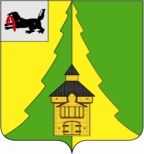 Российская ФедерацияИркутская областьНижнеилимский муниципальный районАДМИНИСТРАЦИЯ ПОСТАНОВЛЕНИЕОт «26» февраля 2022г. № 170г. Железногорск-Илимский«Об итогах районного конкурса «Премия здоровья» среди городских и сельских поселений Нижнеилимского муниципального района» 	В соответствии с протоколом заседания конкурсной комиссии по подведению итогов районного конкурса «Премия здоровья» среди городских и сельских поселений Нижнеилимского муниципального района, руководствуясь постановлением администрации Нижнеилимского муниципального района от 06.04.2021г. № 318 «О проведении районных конкурсов на территории Нижнеилимского района в 2021 году», Уставом муниципального образования "Нижнеилимский район", администрация Нижнеилимского муниципального районаПОСТАНОВЛЯЕТ:1. Победителями конкурса «Премия здоровья» среди городских и сельских поселений Нижнеилимского муниципального района признать:муниципальное образование «Радищевское городское  поселение» - I место;муниципальное образование «Березняковское сельское  поселение» - II место;муниципальное образование «Рудногорское городское  поселение» - III место;муниципальное образование «Коршуновское сельское  поселение» - «За волю к Победе».2. Настоящее постановление опубликовать в периодическом издании «Вестник Думы и администрации Нижнеилимского муниципального района» и на официальном сайте администрации Нижнеилимского муниципального района.3. Контроль исполнения  настоящего  постановления  возложить на заместителя мэра района по социальной политике Т.К. Пирогову.Мэр района                                         М.С. РомановРассылка: дело-2; Пироговой Т.К.; АХО; бухгалтерия; ДО; МО «Радищевское ГП», МО «Березняковское СП»,  МО «Рудногорское ГП», МО «Коршуновское СП».Е.О. Валькович,30691